JADŁOSPIS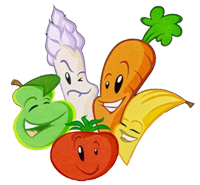 Od 22.06.2018- do29.06.2018o ]DZIEŃŚNIADANIEOBIADPODWIECZOREK22.06.2018piątekwek z masłem,serek śmietankowy Almette,szczypiorek,kawa biała,herbata z cytryną,jabłko   żurek z ziemniakami                   ryż na mleku z musem truskawkowym,kompot wieloowocowysok marchewkowy Kubuś,wafle zbożoweALERGENY:1,3,4,7,9,*25.06.2018poniedziałek pieczywo mieszane  z masłem,szynka gotowana,pomidor,szczypior,kawa biała,herbata z cytryną,jabłko zupa jarzynowa,ziemniaki,kiełbaski z rusztu,surówka z kiszonej kapusty,kompot wieloowocowysałatka owocowa,ALERGENY:1,3,7,9,*	26.06.2018wtorekzupa mleczna                       z płatkami kukurydzianymi,pieczywo z masłem,dżem truskawkowy,herbata z cytryną,banan   zupa koperkowa                        z ryżem,ziemniaki,udka w rękawie,sałata w śmietanie,kompot  wieloowocowy  kisiel,biszkoptyALERGENY:1,3,7,9,*27.06.2018środapieczywo mieszane             z masłem ,kiełbaski na gorąco,ketchup,kawa biała,herbata z cytryną,jabłko krupnik z mięsem,makaron z białym serem,kompot wieloowocowy,chleb z masłem,ogórek zielony szczypiorek,herbata owocowaALERGENY:1,3,7,9,*28.06.2018czwartekrogale maślane                 z masłem,kakao,herbata z cytryną,bananrosół z lanym ciastem,potrawka z kurczaka,ziemniaki,ogórek kiszony,kompot wieloowocowy   arbuz,słomka ptysiowaALERGENY:1,3,7,9,*29.06.2018piątekpieczywo z masłem,makrela w pomidorach,szczypiorek,kawa biała,herbata z cytrynązupa kalafiorowa,ziemniaki,omlet jajeczny,mizeria,kompot wieloowocowybabka piaskowa,herbata owocowaALERGENY:1,3,4,7,9,*DANIA W JADŁOSPISIE SĄ PRZYGOTOWYWANE W OPARCIUO SUBSTANCJE  I  PRODUKTY  POWODUJĄCE  ALERGIELUB   REAKCJE   NIETOLERANCJI 